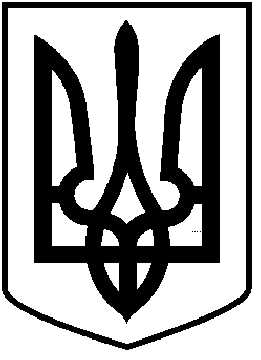 ЧОРТКІВСЬКА  МІСЬКА  РАДАТРИНАДЦЯТА СЕСІЯ ВОСЬМОГО СКЛИКАННЯ                                                ПРОЄКТРІШЕННЯ23 квітня 2021 року                 м. Чортків                                                                                            № Про затвердження Статутуміського комунального ринкуЧортківської міської  радиКеруючись статтями 26, 59 Закону України «Про місцеве самоврядування в Україні»,  міська радаВИРІШИЛА:1. Затвердити Статут міського комунального ринку Чортківської  міської  ради  в новій редакції (додається).2. Змінити  місцезнаходження юридичної особи Міський комунальний ринок Чортківської міської ради з 48500, Тернопільська область м. Чортків, вул. Ринок,8 на 48500 Тернопільську область,  м. Чортків, вул. Гончара, 21.3.Уповноважити керівника підприємства провести державну реєстрацію Статуту у новій редакції згідно з  чинним законодавством.4. Копію рішення направити міському комунальному ринку, у відділ економічного розвитку та комунального майна.5. Контроль за виконанням даного рішення доручити заступнику міського голови з питань діяльності виконавчих органів міської ради Віктору Гурину. Міський голова                                                                   Володимир  ШМАТЬКОО.БезпалькоВ.ГуринЯ.ДзиндраІ.ГуйванР.Бойко